Российская ФедерацияТверская область Фировский районМуниципальное бюджетное общеобразовательное учреждениеНовосельская основная общеобразовательная школаОтчет о результатах самообследованияп. Сосновка2018СодержаниеОбщая характеристика учреждения……………………………….………3Особенности образовательного процесса…………………………………5Условия осуществления образовательного процесса……………………12Результаты деятельности учреждения. Качество образования…………18Социальная активность и внешние связи учреждения………………….24Финансово-экономическая деятельность…………………………………24Решения, принятые по итогам обсуждения………………………………25Заключение. Перспективы и планы развития……………………………25Общая характеристика учреждения     Новосельская школа функционирует в статусе основной общеобразовательной школы с 10 июля 2008г. В связи с достаточно высокими затратами на обучение одного школьника в нашей ОО, тенденцией снижения количества обучающихся, Администрацией Фировского района было принято решение о реорганизации МОУ Новосельская средняя общеобразовательная школа в основную. А 11 апреля 2012г. в целях определения правового статуса ОУ в соответствии со ст.31 Федерального закона от 08.05.2010г. «О внесении изменений в отдельные законодательные акты РФ, в связи с совершенствованием правового положения государственных (муниципальных) учреждений» Постановлением Администрации Фировского района МОУ Новосельская ООШ была переименована в Муниципальное бюджетное  общеобразовательное учреждение Новосельская основная  общеобразовательная школа.     В школе имеются все документы, обеспечивающие деятельность и ответственность учреждения как юридического лица по реализации образовательных программ:Устав школы, утвержденный Постановлением Администрации Фировского района 22.06.2015г. № 65Договор с Учредителем – Администрацией Фировского района в лице Отдела образования.Лицензия на осуществление образовательной деятельности по образовательным программам «Начальное общее образование», «Основное общее образование» от 13 августа 2015г. с бессрочным сроком действия.Свидетельство о государственной аккредитации со сроком действия до 15 декабря 2027г.     Перечень  образовательных  программ,  по  которым  Учреждение  имеет  право осуществлять образовательную деятельность:   Начальное общее образованиеОсновное общее образование     Муниципальное бюджетное общеобразовательное учреждение Новосельская основная общеобразовательная школа расположено в поселке Сосновка Фировского района Тверской области. Поселок Сосновка удален от районного центра (п. Фирово) на , от областного – на . В 20 м от здания школы проходит автомобильная дорога «Фирово – Вышний Волочёк».   Дети, обучающиеся в школе, проживают на территории Великооктябрьского сельского поселения в шести населенных пунктах – поселке Сосновка (74%), деревне Жуково (8%), деревне Коммуна (2%), селе Покровское (8%), деревне Большое Эскино (4%), п.Великооктябрьском (4%).     Ежедневный подвоз 13 (26%) обучающихся (отдаленность населенных пунктов – 1-6 км)  к месту учебы осуществляет МБОУ Великооктябрьская СОШ (базовая), согласно Положению о порядке организации и осуществления регулярных перевозок детей на школьных маршрутах в Фировском районе, утвержденному постановлением администрации района от 14.04.2006г. № 101.    Родители учащихся школы работают у индивидуальных предпринимателей, в МБОУ Новосельская ООШ, МДОУ «Колокольчик», Администрации Великооктябрьского сельского поселения,  Администрации Фировского района. Преобладают рабочие профессии, и лишь небольшой процент – служащие.Характеристика контингента обучающихся (2017-2018 учебный год)Количество школьников по ступеням образованияНаблюдается устойчивая тенденция снижения численности обучающихся, так как число выбывших учащихся, в первую очередь выпускников, превышает количество первоклассников.Имеет место быть факт оттока молодежи с профессиональным  образованием в город  или районный центр, т.  к. отсутствуют рабочие места на  селе.  Материальное положение большинства  семей   сложное.  (См. Социальный портрет).   Управление школой строится на принципах единоначалия и самоуправления. Формами самоуправления являются Совет школы, педагогический совет, общее собрание коллектива школы. Непосредственное управление школой осуществляет директор.Контактные телефоны и адреса (в т.ч. электронные):тел. (48239)53732, (48239)53737shkola-novoselye@mail.ru  Сайт школы: http://shkola-novosel.ru2.Особенности образовательного процесса     В образовательном процессе Учреждение использует примерные государственные образовательные программы для общеобразовательных учреждений, рекомендованные Министерством образования и науки Российской Федерации. На их основе разработаны и утверждены рабочие программы учебных курсов. Учебники и учебные пособия, используемые Учреждением в образовательном процессе, соответствуют федеральному перечню учебников, рекомендованных или допущенных к использованию в образовательном процессе.     В начальной школе предметная область  «Иностранный язык» была представлена предметами «Английский язык» (2) класс и предметом «Немецкий язык» (3-4  классы) по 2 часа в неделю в каждом классе. Введение иностранного языка направлено на обеспечение его усвоения к 9 классу на функциональном уровне и на более раннее развитие коммуникативных способностей учащихся.  В 5-9 классах изучался немецкий язык  (в 9 классе ребята, пришедшие из МБОУ Жуковская ООШ, заканчивали изучение английского языка) в объёме 3-х часов в неделю.В 4 классе федеральным компонентом введен годовой курс «Основы религиозных культур и светской этики» (1 час), родителями по личным заявлениям выбран модуль «Основы мировых религиозных культур».Образовательная область «Физическая культура» во всех классах представлена предметом «Физическая культура» с 3 часовой недельной нагрузкой. Третий час учебного предмета «Физическая культура» используется на увеличение двигательной активности и развитие физических качеств обучающихся.        В целях сохранения преемственности при изучении учебного предмета «Обществознание», изучение данного учебного предмета организуется с V класса, используя 1 час в неделю части учебного плана, формируемой участниками образовательных отношений.         Согласно ФГОС ООО в основную образовательную программу 5-6 классов входит предметная область «Основы духовно-нравственной культуры народов России». Урочные занятия по курсу «Основы светской этики» (5 кл.),  «Православные святыни Тверской земли» (6 кл.)  в рамках данной предметной области проводятся за счет части учебного плана, формируемой участниками образовательных отношений.Предусматривалось увеличение  учебных часов на преподавание:  в 5 класселитературы (данный вариант распределения часов учитывает требования программ по литературе, утвержденных Министерством образования и науки Российской Федерации, и соответствует современным учебно-методическим комплексам);в 5-6 классах: иностранного языка (В целях реализации задачи обеспечения освоения выпускниками школы иностранного языка на функциональном уровне в V - IX классах общее количество часов на его изучение составляет по 3 часа в неделю в каждом из этих классов);технологии (Изучение учебного предмета «Технология» призвано обеспечивать активное использование знаний, полученных при изучении других учебных предметов; формирование и развитие умений выполнения учебно-исследовательской и проектной деятельности; формирование представлений о социальных и этических аспектах научно-технического прогресса);в 6 классегеографии  (данный вариант распределения часов учитывает требования программ по географии с целью реализации содержания по предмету с учетом национальных, региональных и этнографических особенностей региона).     В 9 классе для организации предпрофильной подготовки обучающихся, которая предусматривает усиление профориентационной деятельности и соответствующей «пробы сил» обучающимися было выделено 2 часа на курсы по выбору. (Дополнительно один час отводился на информационную и профориентационную работу с обучающимися, которая осуществлялась за счёт дополнительного образования (кружок «Мир профессий»)). Два часа учебного предмета «Технология» были переданы в КОУ для организации ППП обучающихся.   Инклюзивное образование по адаптированным основным общеобразовательным программам начального и основного общего образования для учащихся с задержкой психического развития и нарушением интеллектуального развития (дети с ОВЗ) в 2017- 2018 учебном году получали 3 учащихся.Образовательные технологии и методы обучения,используемые в образовательном процессеГрупповые технологии обучения.	Реализуемые цели: Формирование личности коммуникабельной, толерантной, обладающей организаторскими навыками и умеющей работать в группе; повышение эффективности усвоения содержания программ учебного курса.Развитие способностей к управлению своей учебной деятельностью, поведением и умения участвовать в работе группы.	Создание условий, позволяющих проявить организаторские навыки и умения работать в группе.Игровые технологии.	Реализуемые цели: Освоение новых знаний на основе применения знаний, умений и навыков на практике, сотрудничестве.	Формирование мотивации к учебному труду, создание ситуации успеха для каждого.Создание условий, обеспечивающих доступность учебного материала для каждого обучающегося с учетом его учебных индивидуальных способностей.Обучение находить решение задач.Развитие интеллектуальных умений и навыков (умение сравнивать, сопоставлять, находить аналогии, оптимальные решения), создание «поля успеха»Приобщение обучающихся через деловые и ролевые игры к нормам и ценностям общества, адаптация к условиям среды.Технология проблемного обучения.Реализуемые цели: Приобретение обучающимися знаний, умений и  навыков, освоения способов самостоятельной деятельности, развитие познавательных и творческих способностейОбучение способам решения проблем, умения находить способы решения учебных задачСоздание условий для самостоятельного выбора разрешения проблемной ситуации. Системное, последовательное изложение учебного материала, предупреждение возможных ошибок и создание ситуации успеха.Создание условий для самореализации. Формирование креативного мышления обучающихся. Создание условий, способствующих проявлению самостоятельности в освоении содержания образования на основе использования межпредметных и специальных умений и навыков.Исследовательская технология. Реализуемые цели: Обучение основам исследовательской деятельности (постановка учебной проблемы, формулирование темы, выбор методов исследования, выдвижение и проверка гипотезы, использование в работе различных источников информации, презентация выполненной работы)	Работа обучающихся со справочной литературой и другими способами получения информации.Формирование навыков пользования различными источниками информации. Обучение различным способам работы с текстом и другими источниками информации.	Формирование способности самостоятельно создать и защитить учебно-исследовательскую работу, творческий проект.Информационные технологии.Реализуемые цели: Обучение работе с разными источниками информации, готовности к самообразованию и возможному изменению образовательного маршрута.Обучение навыкам пользователя персонального компьютера.	Использование информационных технологий в учебной, творческой, самостоятельной исследовательской деятельности.	Обучение с использованием Интернет – технологий.Проектные методы обучения.Основаны на самостоятельной познавательной деятельности обучающихся. Направлены на решение практической или теоретической, но обязательно личностно-значимой  и социально-детерминированной,  задачи.Реализуемые цели: 	Формирование у обучающихся определенной системы интеллектуальных и практических умений развития исследовательских и коммуникативных умений, навыков сотрудничества.Сочетание теоретических знаний, их практического применения в решении конкретных проблем окружающей действительности. Развитие умения работать с информацией. Формулировать проблемы, находить пути их решение; развитие критического мышления.Основные направления воспитательной деятельности.              Создать условия для сохранения здоровья обучающихся и привития им навыков здорового образа жизни, развития  духовно-нравственных качеств личности, способной противостоять негативным факторам современного общества и выстраивать свою жизнь на основе традиционных российских духовно-нравственных ценностей – реализация этой задачи направлена на развитие воспитательной системы школы.Воспитательная деятельность школы была построена с учетом сохранения и усиления положительных тенденций прошлого учебного года и поиска новых интересных форм работы с детьми.         Исходя из целей и задач, были определены приоритетные направления воспитательной деятельности школы:1. Духовно- нравственное направление.2. Общеинтеллектуальное направление.3. Общекультурное направление.4. Физкультурно- оздоровительное направление.5. Социальное направление.Традиции - это то, чем сильна школа, то, что делает её родной и неповторимой, близкой для тех, кто в ней учится, и тех, кто учит. Традиционные дела любимы, к ним готовятся заранее. Появляются ожидания, связанные с каким-то праздником, следовательно, каждый может представить и спрогнозировать  своё участие в определённом деле.  Такая прогнозируемость  и облегчает подготовку традиционных дел, и одновременно усложняет её, т. к.  каждый год ждут, что праздник не будет похож на прошлогодний. Школьные традиционные дела это: «1 сентября - День Знаний» - торжественная линейка «День Учителя». Концертная программа  «Любимым учителям посвящается»День пожилого человека. «Пожилой только возраст, в душе молодость живет»День Матери. «Тепло сердец для наших любимых мам» «Представление у Новогодней ёлки»1-4 классы, Новогодний КВН для 5-9 классов.День Здоровья. «Масленица»Песенный фестиваль военной песни «Песня всегда рядом»«Последний звонок». Акция «Аллея выпускников»В рамках  духовно- нравственного направления, задачами которого были: воспитание гражданственности, патриотизма, уважения к нормам общественной жизни; формирование и развитие чувства любви к матери, дому, родной земле,  прошли мероприятия:Классные часы «Мы против терроризма!», минута молчания «Мы помним Беслан»Тематические уроки, посвящённые 100-летию со дня рождения почётного гражданина Фировского района А.Н. Гараничего (архимандрита Германа).Митинг 9 мая, акция «Бессмертный полк»Мероприятия, посвящённые Дню народного единства, Международному дню инвалида, Дню Конституции,  Гагаринский урок и др.Общеинтеллектуальное направление помогало решать такие задачи как содействие интеллектуальному развитию школьника и развитие духовных потребностей на основе добровольного выбора. Решались поставленные задачи через активное участие школьников в районных мероприятиях, Всероссийской олимпиаде школьников, сетевых проектах, дистанционных конкурсах и олимпиадах.Развитие мотивации обучающихся к познанию и творчеству реализовывалась также в рамках работы кружков «Занимательная математика», «Школа вежливых наук», «Страна Граммотеев», «Расчетно-конструкторское бюро», «Я и Компьютер», «Изучаем природу родного края», «Счастливый английский».   Задачами общекультурного направления были: развитие природных способностей учащихся и потребностей общения с людьми; формирование  и совершенствование эстетических вкусов. Это достигалось через организацию традиционных школьных дел, привлечение ребят к участию в районных мероприятиях, где каждый ученик мог внести свой посильный вклад в общее дело, проявить лидерские качества.     Социальное направление решало задачи:- формирование умения жить и трудиться в коллективе;- воспитание высоких моральных качеств: чувства долга и ответственности, патриотизма, взаимопомощи, коллективизма, дисциплинированности;-  воспитание трудолюбия, развитие трудовых навыков, способствующих сознательному выбору профессии;-формирование активной жизненной позиции.     Учащиеся активно принимали участие во Всероссийском субботнике «Зеленая Россия», в акциях «Укрась школу цветами», по сбору макулатуры, в операции «Ветеран» и «Уютный дом», «Малышок» и «Люди в белых халатах»; организовали день самоуправления. В современных условиях одним из приоритетов обновления содержания образования является модернизация и развитие  физкультурно-оздоровительного  направления деятельности школы.   С целью создания благоприятных условий для сохранения и укрепления здоровья учащихся были проведены следующие мероприятия: Месячник дорожной безопасности.Школьные соревнования и Дни ЗдоровьяШкольный этап ВФСК ГТО (семеро ребят были награждены серебряными значками ГТО)Антинаркотический месячник «Делая выбор, выбирай - жизнь!» и др.     Школьные спортсмены принимали активное участие в районных соревнованиях, где занимали призовые места.Созданы условия для обеспечения двигательной активности школьников в течение учебного дня:физкультминутки на уроках в начальных классах;спортивный час в ГПД;возможность поиграть в теннис на переменах;для занятий в тёплое время года используется площадка возле школы и стадион.Работа  кружков «Школа безопасности», «Будем здоровы», «Школа докторов здоровья» была нацелена на формирование у  школьников отношения к здоровому образу жизни как к одному из главных путей в достижении успеха.3. Условия осуществления образовательного процесса     Учреждение работает в режиме пятидневной учебной недели. Образовательный процесс организован в одну смену. Режим работы Учреждения оптимальный, расписание уроков и учебная нагрузка учащихся соответствуют санитарным правилам.Учебно-материальная база, благоустройство и оснащенность.    Образовательная деятельность ведется на площади, закрепленной за ОУ согласно   Договору  о закреплении муниципального имущества на праве оперативного управления № 6 от 15.03.2008г.     МБОУ Новосельская основная общеобразовательная школа размещается в двухэтажном  здании постройки 1977 года. Здание имеет один центральный (основной) выход и 4 запасных, расположенных на 1 этаже. ОУ ограждено металлическим забором, высотой . Располагает земельным участком 4403,73 кв. метров. Территория ОУ в ночное время освещена со всех сторон.     Здания ОУ типовое. В школе центральное отопление, водопровод, канализация. Общая площадь здания – 1174,1 кв.м.      Проектная мощность на 192 обучающихся,   фактическая наполняемость на 01 сентября 2017 г. составила 48 обучающихся.      В ОУ находятся гардероб,  спортивные  раздевалки для девочек и мальчиков, туалеты, в соответствии с требованиями СанПин 2.4.2.1178-02.     Школа подключена к сети Интернет.Материально-технический ресурсобщее количество учебных кабинетов – 12; библиотека комбинированная мастерская (10 рабочих мест);  столовая (48 посадочных мест), имеет 100% обеспечение оборудования, что дает возможность организовать 3-разовое горячее питание.пришкольный учебно-опытный участок площадью 0,053 га (овощи, выращенные на нем, идут на удешевление питания школьников)Кабинет здоровья     Каждый обучающийся и педагог обеспечен удобным рабочим местом. Для подбора мебели соответственно росту школьника произведена ее цветовая маркировка.      Постепенно устраняются нарушения, выявленные в ходе проверок.     В школе имеется спортивный зал (155,3 кв.м), стадион, спортивная площадка, спортивный инвентарь, которые обеспечивают выполнение полной программы по физическому воспитанию.     В школе постепенно улучшается материально-техническая база: приобретаются новые технические средства обучения.     Школа обеспечена необходимым количеством и качеством программно-методических материалов и информации, обеспечивающих реализацию образовательных программ.Библиотечный фонд  01.09.2017 г.     Происходит постепенное обновление   книжного фонда за счет средств субвенции. В связи с введением стандартов второго поколения фонд учебной литературы стал планомерно обновляться. В течение учебного года были приобретены комплекты учебников для учащихся 7 класса, а также для начальной школы - 2 и 3 классов по английскому языку. Таким образом, школа на 100% обеспечена учебниками.Обеспечение безопасности     Помещения соответствуют санитарно-гигиеническим нормам, правилам противопожарной безопасности.     Основание функционирования ОУ –санитарно – эпидемиологическое заключение  № 69.01.10.000.М.000501.12.08 от 09.12.2008г., заключение о соблюдении на объектах требований пожарной безопасности от 17.09.2008г. № 22, выданное Отделением Государственного пожарного надзора по Фировскому району.     В течение последних лет в школе был проведен ряд мероприятий с целью наиболее полного обеспечения условий безопасности субъектов образовательного процесса:установлено видеонаблюдение (2015 г.)установлено дополнительное оборудование «Стрелец-Мониторинг» (2017 г.)происходит постепенная замена дверей на металлические на эвакуационных выходах.В 2017-2018 учебном году педагогический коллектив продолжил работу над обеспечением безопасности образовательного пространства. Два раза в год – перед началом учебного года и перед открытием летнего пришкольного лагеря –проводятся испытания спортивных снарядов и проверка надежности установки спортивного оборудования в спортивном зале и на открытых спортивных площадках. Ежеквартально проводились практические мероприятия, формирующие способность учащихся и педагогов к действиям в экстремальных ситуациях. В рамках противодействия терроризму в течение учебного года руководством школы велась работа по составлению паспорта безопасности ОО в соответствии с рекомендациями надзорных органов, устранялись выявленные нарушения.Чрезвычайных ситуаций в школе за последние годы не было.Большое внимание администрацией школы уделяется обеспечению в школе санитарно-эпидемиологических требований к условиям и организации обучения.Школьная столовая систематически обеспечивается бутилированной водой. В течение учебного года выполняется профилактическая дезинфекция, дезинсекция, дератизация. Перед открытием летнего оздоровительного лагеря обязательно проводится акарицидная обработка территории школы.Организация летнего отдыха детей   Большое внимание  педагогическим коллективом уделялось организации летнего отдыха, оздоровления и занятости детей и подростков, реализации Программы «Каникулы-2016».На базе школы функционирует лагерь с дневным пребыванием детей в каникулярное время. Процент привлечения обучающихся в лагерь стабилен. Этим летом в нем отдохнули 35 школьников (73%). Программа школьных мероприятий была достаточно насыщенной: викторины, беседы, конкурсы, спортивные соревнования.  Во избежание несчастных случаев, травм и ДТП с детьми проводились ежедневные инструктажи, беседы и познавательные мероприятия по ПДД и ТБ, правилам поведения в общественных местах и оказанию первой медицинской помощи при несчастных случаях.  Каждый день пребывания в лагере был подчинён определённой тематике. Основополагающими идеями в работе с детьми в пришкольном летнем лагере являлось сохранение и укрепление здоровья детей,  поэтому в программу были  включены следующие мероприятия:утренняя зарядка;ежедневная «Минутка здоровья»принятие солнечных и воздушных ванн (в течение всего времени пребывания в лагере в светлое время суток);организация пешеходных экскурсий по местам посёлка;организация здорового питания детей;организация спортивно-массовых мероприятий:Для повышения воспитательного эффекта программы и развития коммуникативных способностей с детьми проводились:- Огонёк «Будем знакомы!»- Коммуникативные игры «Тутти-фрутти», «Снежный ком», «Назовись» и др.- Игры на выявление лидеров «Верёвочка», «Карабас» и др.Во время смены детям отводилось время для занятий по интересам.Результатами деятельности школьного лагеря в 2018 году стали:Общее оздоровление воспитанников, укрепление их здоровья.Развитие лидерских и организаторских качеств детей и подростков, приобретение новых знаний, развитие творческих способностей, детской самостоятельности и самодеятельности.Получение участниками смены умений и навыков  индивидуальной и коллективной творческой и трудовой деятельности, социальной активности.Развитие коммуникативных способностей и толерантности.Личностный рост участников смены.      С целью формирования у обучающихся новых трудовых умений и навыков, воспитания качеств будущего хозяина организовывалась в летний период и трудовая занятость школьников. Все обучающихся 4-8 классов работали на пришкольном участке.      Предпринимаемые меры позволяют обеспечить эффективную профилактику возможных правонарушений в летний период. Организация питания, медицинского обслуживания     Школа имеет столовую, 100% обучающихся охвачены горячим питанием. Двухразовое питание (завтрак и обед) получали обучающиеся 1-4 классов (24 чел.), одноразовое (обед) – обучающиеся 5-9 классов (24 чел.).          Все обучающиеся начальных классов получали бесплатные обеды за счет средств регионального и местного бюджетов (34 руб. на 1 чел. в день).           Также, были освобождены от родительской платы 12 обучающихся 5-9 кл. из семей, находящихся в трудной жизненной ситуации, за счет средств областного бюджета (стоимость обеда – 40 руб. на 1 чел. в день).     Поставка продуктов питания осуществляется на основании договоров ОО с ЧП «Иванов В.В.», ООО «Вышневолоцкий хлебокомбинат». Поставщики своевременно предоставляют качественные и сертифицированные продукты.      В основном соблюдаются требования к оборудованию пищеблока (в наличии разделочные доски и ножи с соответствующей маркировкой, маркировка котлов и столов), своевременно обновляется кухонная посуда. ФГУ «Тверской центр стандартизации, метрологии и сертификации» регулярно проводит проверку весов. На пищеблоке установлена бактерицидная лампа.          Необходимы:установка вытяжки в помещении пищеблока,замена проводки в помещении пищеблока,  обновление мебели, приобретение разделочных столов.     Медицинское обслуживание ОУ обеспечивает ГБУЗ «Фировская ЦРБ» на основании договора о совместной деятельности. Непосредственная лечебно-профилактическая и консультативно-просветительская работа осуществляется на базе врача общей практики, своевременно проводятся профилактические мероприятия (прививки, диспансеризация и др.)Кадровый состав   Административно-управленческий    персонал школы представлен директором, главным бухгалтером, заместителем директора (0,5 ставки). Педагогический коллектив школы стабильный, значительная его часть имеют высшее образование,  большой опыт работы.Педагогов – 13 человек, преобладающее большинство – женщины (85%).Образование: высшее имеют 62% педагогов, среднее специальное – 38%. Сергеева И.Е., учитель 1 класса, заочно обучается в ФГБОУВО «Тверской государственный университет» (Профиль Начальное образование).Стаж работы: до 5 лет – 2 чел.от 15 до 20 лет – 3 чел.свыше 20 лет – 8 чел.62% учителей школы имеют квалификационные категории, 31% - высшую квалификационную категорию. В 2017-2018 учебном году 4 человека прошли курсы повышения квалификации: дистанционно в педагогическом университете «Первое сентября» и на базе Тверского областного института усовершенствования учителей.      Методическая работа в школе выстраивалась в русле методической темы района: «Повышение качества образования через диагностику и анализ результатов профессиональной деятельности педагогов». Педагоги школы активно предъявляли свой педагогический опыт, участвовали  в работе районных методических объединений:Педагоги принимали участие в работе экспертных комиссий при проведении аттестации педагогических работников школ района, жюри предметных олимпиад и других районных мероприятий;Учителя 5-9 кл. подготовили задания для проведения школьного этапа Всероссийской олимпиады школьников по учебным предметам в 2017 г.;Шаповалова Р.А., учитель истории, являлась одним из организаторов районной исторической конференции «Дорогою Победы»;Анисимов И.А., учитель физкультуры, принимает активное участие в организации и проведении районных спортивных и военно-патриотических мероприятий;Шаповалова Р.А., учитель истории, провела мастер-класс – урок в 9 классе МБОУ Великооктябрьская СОШ по обществознанию «Основные понятия уголовного права или Как случайно не стать преступником» в рамках единого медагогического дня 9март 2018 гю);Материалы уроков учителей школы размещены в электронных СМИ «Педсовет/Pedsovet.org» и на официальном сайте школы.Однако, участие учителей в конкурсах педагогического мастерства по-прежнему является редким явлением. Другой проблемой кадрового ресурса является старение учительских кадров (средний возраст педагогов - 51 лет), что обуславливает задачу руководства на ближайшую перспективу – обновление учительских кадров. 4.Результаты деятельности учреждения, качество образованияПоказателями успешности работы школы по реализации поставленных целей и задач являются стабильно положительные результаты сдачи экзаменов выпускниками школы в рамках государственной итоговой аттестации.      На конец учебного года в 9 классе обучалось 9 человек. По итогам успеваемости к ГИА были допущены 8 выпускников 9 класса: 7 человек непосредственно сдавали ГИА, один ученик сдавал экзамен по трудовому обучению, не допущен к ГИА один учащийся. Девятиклассники сдавали ОГЭ по математике и русскому языку в обязательном порядке; биологию, обществознание, географию по выбору. Результаты ОГЭ выпускников 9 класса по математике(в сравнении с прошлыми годами)    На протяжении трех лет процент обученности составляет 100%.     Шесть выпускников (86 %) на ОГЭ по математике подтвердили годовую отметку, 1 выпускник (14 %) получил отметку выше годовой на 1 балл. Результаты ОГЭ выпускников 9 класса по русскому языку(в сравнении с прошлыми годами)     Третий год наблюдается стопроцентная обученность, но показатели успешности снижаются.     Все выпускники (100%) подтвердили годовые отметки по русскому языку.Результаты ОГЭ выпускников 9 класса по биологии          Трое выпускников (72%) подтвердили годовые отметки по биологии, 2 выпускника (28%) получили отметку ниже годовой на 1 балл.Результаты ОГЭ выпускников 9 класса по обществознанию     Все выпускники (100%) подтвердили годовые отметки по обществознанию.Результаты ОГЭ выпускников 9 класса по предметам по географииТрое выпускников получили отметки выше годовой, двое подтвердили свои отметки. А     В итоге из 9 выпускников 7 получили аттестат об основном общем образовании. Один учащийся, занимающийся по индивидуальной адаптированной программе, успешно сдал экзамен по трудовому обучению и получил свидетельство об обучении. Таким образом, в 2017-2018 учебном году педагогический коллектив провел планомерную работу по подготовке выпускников 9 класса ГИА и получил удовлетворительные результаты.Стабильно выпускники продолжают обучение после окончания школы, в основном  успешно поступают в техникумы и колледжи. С целью определения фактического уровня знаний школьников по отдельным предметам,  выявления результативности и степени обученности школьниковпроводилась промежуточная аттестация.       Результаты контрольных и диагностических работ в 2-3,7-8 классах показали, что обученность составила 100%,что соответствует итогам учебного года. Большинство учащихся подтвердили годовую оценку по предметам (81%) Однако, показатели качества знаний по некоторым предметам ниже, чем показатели годовых отметок. Это говорит о том, что учителя в данных классах не смогли оптимально организовать индивидуальную подготовительную работу с учащимися, а также о недостаточной подготовке к промежуточной (годовой) аттестации самих учащихся.Самый высокий процент качества знаний показали ученики:8 класса по физике – 100%, по русскому языку – 65 %, по информатике – 50%; по биологии – 50%.3 класса по  русскому языку – 67%2 класса по математике – 80%, по русскому языку – 67%.     Промежуточная аттестация обучающихся 4,5,6 класса  проводилась в форме всероссийских проверочных работ (ВПР).      Результаты Всероссийских проверочных работ в 4-6 классах показали, что обученность составила 100%,что соответствует итогам учебного года.Самый высокий процент качества знаний показали учащиеся:4 класса по математике и окружающему миру – 100%; по русскому языку – 60% (учитель Куцева Н.Н.);6 класса по географии – 100% (учитель Мамедова Г.А.), по истории – 86% (учитель Шаповалова Р.А.), по русскому языку – 67% (учитель Афанасьева Т.В.), по математике – 57% (учитель Тюлькина О.Б.).Большинство учащихся подтвердили годовую оценку по предметам (66,7%).На основании статистических данных результатов Всероссийских проверочных работ можно сделать вывод, что качество знаний учащихся МБОУ Новосельская ООШ в 4-6 классах выше районного, областного и по Российской Федерации.Приведенные данные говорят о большой работе, проведенной учителем 4 класса, учителями-предметниками 5-6 классов, учащимися и их родителями (законными представителями) в урочное и внеурочное время. Окончили учебный год на «4» и «5» 19 человек, на «отлично» из них – 3 ученика. Тюлькин Кирилл (4 кл.), Дальман Арина (6 кл.); и Пан Вадим (6 кл.) награждены Похвальным листом «За отличные успехи в учении».        Много внимания педагогическим коллективом уделялось развитию познавательной активности, творческих способностей, исследовательских умений школьников.     Ученический коллектив отличает высокая творческая активность. Более 80% школьников в этом учебном году приняли участие в конкурсах, соревнованиях, олимпиадах, конференциях различного вида и уровня.     Активно участвуют  учащиеся 5-9 классов во всероссийской олимпиаде школьников: 90% ребят участвовали в школьном этапе. Самыми активными  были шестиклассники, участвовали в 11 олимпиадах, восьмиклассники - в восьми олимпиадах, девятиклассники – в пяти, пятиклассники –  в двух. 24 (75%) школьника стали победителями и призерами школьного этапа. 8 (33%) учащихся 8-9 классов приняли участие в муниципальном этапе. Награжден грамотой победителя в муниципальном этапе всероссийской олимпиады школьников Рогозин Артем, 8 класс (обществознание).   Показателем  работы педагогического коллектива с одаренными детьми является участие ребят в различных муниципальных конкурсах, соревнованиях, конференциях:Районный коммунарский сбор;Районная историческая конференция «Дорогою Победы»;Районный фестиваль летних оздоровительных практик «Лето – это маленькая жизнь»;Математический марафон «Умники и умницы» (1 место);Районная игра «Брейн-ринг» (2 место);Муниципальный конкурс мультимедийных проектов «Моя любимая книга о природе» (призер);Районная интеллектуально-познавательная игра «Грамматическое кольцо» (1 место);Муниципальный фестиваль «Православный благовест»;Районный конкурс юных инспекторов движения «Безопасное колесо - 2018» (3 место);Муниципальный этап Всероссийского конкурса «Живая классика»;Муниципальная военно-спортивная игра «Цнинский рубеж»Творческий фестиваль «Мир без границ» и др.     Учащаяся 6 класса Дальман Арина  представляла муниципалитет на региональном этапе Всероссийского конкурса «Живая классика».     Результаты участия обучающихся в районных соревнованиях:Президентские Состязания. (Муниципальный этап -1 место)Кросс наций. (1 место, 3 место)Спортивные соревнования «Мини-футбол – в школу» (3 место)Спортивные соревнования КЭС–Баскет. (Муниципальные соревнования- 3 место)Лыжные соревнования «Лыжня России» (Муниципальные соревнования - 1 и 3 место)Весёлые старты для 1-4 классов. (Муниципальные соревнования - 2 место).Ежегодно учащиеся школы принимают участие в дистанционных конкурсах и олимпиадах:Международная олимпиада «Весна – 2018» от проекта «Инфоурок» по физике и математике;Международный конкурс-игра по русскому языку «Ёж»;Международный конкурс «Старт» по физике и математике;Международный конкурс  по русскому языку «Кириллица»;Всероссийский конкурс «Инфознайка» и др.Главный акцент в своей деятельности школа делает на раскрытии индивидуальности каждого ребенка. Это весьма трудная задача, поскольку Новосельская основная общеобразовательная школа является образовательным учреждением с неоднородным контингентом обучающихся. В ней учатся как одаренные, так и слабоуспевающие школьники. Поэтому миссия школы – создать образовательную среду, способствующую максимальной самореализации каждого школьника вне зависимости от его психофизиологических особенностей и учебных возможностей.5.Социальная активность и внешние связи учреждения   Социокультурное пространство имеет узкий круг партнеров: это Дом культуры,  детский сад, офис врача общей практики, с которыми школа активно сотрудничает.Совместные праздники,                                                                      Проведение занятийкружки по интересам,                                                                         спортивных секций, обеспе-художественная самодеятельность                                                    чение спорт. инвентарем                                                                                                             Работа по преемственности,Диагностика здоровья детей,                                                             шефство над малышами,                                                                                                               пропаганда здорового образа жизни                                                 акция «Подари сказку»                          акция «Дари добро»                                                                Удаленность от культурных объектов создает проблемы в работе ОО. Тем не менее, школа реализует систему мероприятий по взаимодействию с социумом:адресная помощь пожилым людям;совместное с Домом культуры проведение праздниковМитинг, операция «Обелиск» 9 маяэкодесант по уборке сосновой рощи;операции «Малышок», «Люди в белых халатах» и др.Администрация школы и педагогический коллектив уделяет большое внимание социокультурному взаимодействию школы и среды, стремятся найти новых партнеров. Систематически спонсорскую помощь оказывают частные предприниматели С.Н. Андреев, В.В. Иванов, И.Л. Николаева, Е.А. Григорьева, Тюлькин М.В.6. Финансово-экономическая деятельность    Финансирование  МБОУ Новосельская ООШ осуществляется из регионального (фонд оплаты труда и расходы на содержание образовательного процесса) и муниципального (содержание здания) бюджетов. Финансово-хозяйственная деятельность ОУ осуществляется на плановой основе в результате ежегодного составления плана ФХД.Поправочный коэффициент – 1,2     Годовой  бюджет  в  2018  году  составил  25128316,36  руб.  Субвенция  –  12036700 руб., местный бюджет  –  7619670  руб. Направление использования финансовых средств:Из  средств  субвенции  на  01.09.2018г.  затраты  на  заработную  плату  составили– 13719931,20  руб.,  на  обслуживание  и приобретение оргтехники,  обслуживание  сайта,  оплату связи – 59992,56 руб. Средства  местного  бюджета  были израсходованы :- на заработную плату и начисление на заработную плату- 3240982,79  руб., - на  оплату  за  электроэнергию  –  652799,47  руб.,  - водоснабжение  – 86302,48  руб., - вывоз ТКО  –  50018,25  руб., - обслуживание пульта «АПС»  -  38400  руб., - гигиеническое  обучение  –  86302,48  руб.     В  течение  учебного  года  приобретены  за  счет  субвенции  учебники  на  сумму 44209,06 руб.     Платные услуги ОУ не оказывает.7.Решения, принятые по итогам общественного обсуждения     Общественная оценка деятельности МБОУ Новосельская ООШ за 2017-2018 учебный год проводилась после обсуждения на родительском собрании. Родители, общественность, члены Совета школы оценили работу  ОО на «удовлетворительно».Заключение. Перспективы и планы развития   Таким образом, в 2017-2018 учебном году педагогическим коллективом проделана определенная работа по созданию условий для раскрытия и успешной реализации личностного потенциала участников образовательного взаимодействия, которая дала хорошие результаты.В новом учебном году следует продолжить работу по созданию благоприятной образовательной среды, определив также основными следующие направления работы педагогического коллектива в ближайшей перспективе:Безопасность, физический и психологический комфорт для всех участников образовательного процесса. Сохранение 100% обученности школьников, качества знаний – 45-50%. Продолжение образования всеми выпускниками основной школы. Повышение профессионального уровня и совершенствование профессиональной компетентности педагогов.Сохранение и развитие традиций школы. Сотрудничество школы с родительской общественностью, социокультурными, оздоровительными и административными учреждениями района.      Считаем, что ресурсы школы, накопленный опыт работы, сложившиеся традиции позволят успешно функционировать школе в условиях модернизации образования, решать задачи повышения качества и доступности образовательных услуг, продолжить работу над реализацией главной цели школы.Кол-во классовКол-во обучающихсяСредняя наполняемость классовНачальная школа4246Основная школа4246Учебный годОбщее количествоСтупени образованияСтупени образованияУчебный годОбщее количествоначальная школаосновная школа2015-20165924 (41%)35 (59%)2016-20175424 (43%)31 (57%)2017-20184824 (50%)24 (50%)НазваниеГде установленСостояние (рабочее, нерабочее)Ответствен-ныйМультимедиапроектор, компьютер, DVD, телевизор, видеомагнитофонКабинет здоровьяРабочееУчительМультимедиапроектор, ноутбук4 кабинета начальный классов, кабинет русского языка и литературы, кабинет химииРабочееУчительКомпьютер (6 шт.)Кабинет информатики.Рабочее УчительСканер, копир, принтерУчительскаяРабочее Зам.дир.УВРМузыкальный  центр  Находится в учительской, выдается по заявке учителя Рабочее УчительМагнитофон  (4 шт.) ГПД, кабинет иностранного языка, начальные классыРабочее Зав. кабинетомМногофункциональные устройства (МФУ), 3 шт.Каб. математики, начальных классов, кабинет директораРабочее Зав. кабинетомХудожественная литература1472Методическая литература672Учебники1742Аудиокассеты, СD – ROM26Итого3912Учебный годСдавали экзаменВыполнили работу наВыполнили работу наВыполнили работу наВыполнили работу наСредний оценоч-ный баллОбучен-ность %Успеш-ность %УчительУчебный годСдавали экзамен«5»«4»«3»«2»Средний оценоч-ный баллОбучен-ность %Успеш-ность %Учитель2015-20168112,5%450%337,5%-3,610062,5Монахова О.Л.2016-20179333,3%333,3%333,3%-4,010067Тюлькина О.Б.2017-20187-457,14%342,86%-3,5710057,14Монахова О.Л.Учебный годСдавали экзаменВыполнили работу наВыполнили работу наВыполнили работу наВыполнили работу наСредний оценоч-ный баллОбучен-ность %Успеш-ность %УчительУчебный годСдавали экзамен«5»«4»«3»«2»Средний оценоч-ный баллОбучен-ность %Успеш-ность %Учитель2015-20168112,5%675%112,5%-410087,5Афанасьева Т.В.2016-20179111%444%444%-3,710055Афанасьева Т.В.2017-20187-342,86%457,14%-3,410042,86Афанасьева Т.В.Учебный годСдавали экзаменВыполнили работу наВыполнили работу наВыполнили работу наВыполнили работу наСредний оценоч-ный баллОбучен-ность %Успеш-ность %УчительУчебный годСдавали экзамен«5»«4»«3»«2»Средний оценоч-ный баллОбучен-ность %Успеш-ность %Учитель2015-20168337,5%337,5%225%-4,1310075Павлова Л.В.2016-20176117%117%466%3,510034Павлова Л.В.2017-20185-240%360%-3,410040Николаева С.А.Учебный годСдавали экзаменВыполнили работу наВыполнили работу наВыполнили работу наВыполнили работу наСредний оценоч-ный баллОбучен-ность %Успеш-ность %УчительУчебный годСдавали экзамен«5»«4»«3»«2»Средний оценоч-ный баллОбучен-ность %Успеш-ность %Учитель2015-20167-228,6%571,4%-3,2910025Шаповалова Р.А.2016-20177117%343%343%-3,710057Шаповалова Р.А.2017-20184-250%250%-3,510050Шаповалова Р.А.Учебный годСдавали экзаменВыполнили работу наВыполнили работу наВыполнили работу наВыполнили работу наСредний оценоч-ный баллОбучен-ность %Успеш-ность %УчительУчебный годСдавали экзамен«5»«4»«3»«2»Средний оценоч-ный баллОбучен-ность %Успеш-ность %Учитель2016-20171-1100%-31000Мамедова Г.А.2017-20185240%360%--4,4100100Мамедова Г.А.ВыпускникиУчебный годУчебный годУчебный годУчебный годВыпускники2014-20152015-20162016-20172017-2018Окончили 9 классов2898Перешли в 10 класс2(100%)2(25%)2(22%)2(25%)Поступили в техникумы и колледжи-6(75%)7(78%)5(63%)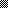 